İş Akışı AdımlarıSorumluİlgili Dokümanlar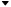 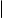 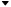 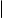 KütüphaneciKDD.YR.001 KLU Merkez Kütüphane Yönergesi